FORMULARZ ZGŁOSZENIOWYSzkolenie: Mobbing i dyskryminacja w środowisku pracySzczecin 25.05.2017r.            *Prosimy wypełnić drukowanymi literami.Imię i nazwisko.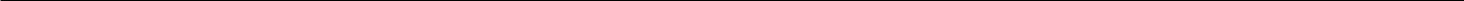 Nazwa i adres instytucji.Telefon i adres email.Dane do FVnr NIPPłatność należy uregulować w ciągu 5 dni od otrzymania faktury proforma.Wyższa Szkoła Administracji Publicznej w Szczecinie ul. Marii Skłodowskiej-Curie 4, 71-332 SzczecinRegon 810739617 NIP 852-10-24-556 Nr konta bankowego 09 1240 3813 1111 0010 5851 1629Formularz oraz oświadczenie o zwolnieniu z VAT prosimy wysłać na adres: szkolenia@wsap.szczecin.pl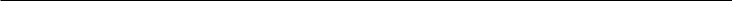                    Podpis, data i pieczątka osoby delegującej                                                      Podpis i data uczestnika szkolenia